       LÄGER  F-03    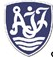 Häng med på en lägerhelg som ni kommer minnas länge!Vi åker till Skogsgården i Simonstorp lördagen den 27/9 för roliga aktiviteter, äta mat som vi lagar tillsammans, fnittrar till sent på kvällen för att avsluta med vår sista seriematch mot Krokek på söndagen.Vi samlas på Åby IP den 27/9 kl.14.oo för gemensam färd till SkogsgårdenMatchen mot Krokek spelas i Krokek söndagen den 28/9 kl.13.00.Vi kommer inom kort skicka ut en kallelse där du ska svara på om du vill/kan följa med.Om du sover bättre i din egen säng så kan du bli hämtad på kvällen och komma tillbaka på morgonen och ladda med skoj inför matchen.Om du vill/kan följa med ska du packa med dig…Fotbollsskor, benskydd, blå shorts, blå fotbollsstrumpor, vattenflaska & duschgrejer till KrokeksmatchenSängkläder (lakan, örngott & påslakan)HygienTåliga kläder för utomhusaktivitetMyskläder till kvällen